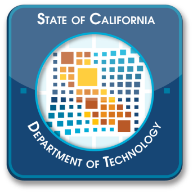 Stage 3 Solution Development, Part A	Department of Technology, SIMM 19C.3 (Rev. 2.5, July/2021)3.4 	General InformationAgency or State Entity Name: If agency/entity not in list, enter here: Organization Code: Proposal Name: Department of Technology Project Number (0000-000): Part A Submittal InformationContact InformationContact First Name: Contact Last Name: Contact Email: Contact Phone Number: 	Part A Submission Date: Part A Submission Type: If “Withdraw” is specified, select reason: 	If “Other,” specify reason:  Part A Sections Updated (For Updated Submissions only, include all that apply) List of Sections updated:  Part A Summary of ChangesIf either Submission Type “Updated Submission (Pre-Approval)” or “Updated Submission (Post-Approval)” is selected, provide a concise summary of changes made:  Part A Project Approval Executive TransmittalInclude Transmittal as an attachment to your email submission.Condition(s) from Previous Stage(s)Condition #: Condition Category: If “Other,” specify: Condition Sub-Category: If “Other,” specify: Condition: Assessment:	If “Other,” specify: Agency/State Entity Response: Status: If “Other,” specify: TIP:  Copy and paste to add Conditions as needed.  TIP:  Throughout this document, you may use Ctrl+c and Ctrl+v to copy and paste sections. Procurement Profile3.6.1 Solicitation IdentifierWill this procurement be over or under the Department of General Services (DGS) Delegated Purchasing Authority? Solicitation Title: 3.6.2 Solicitation MethodSolicitation Method: If “Other,” specify:  Anticipated Amount: Conducted By: If “Other,” specify:  Development Status: Solicitation Number: 3.6.3 Procurement Scope Statement3.6.4 Solicitation ContactContact First Name: Contact Last Name: Contact Email: Contact Phone Number: 3.6.5 Anticipated length of ContractContract Start Date: Contract End Date: Optional Years:Contract Start Date: Contract End Date: TIP:  Copy and paste to add Optional Years, Contract Start and End Dates as needed. 3.6.6 Anticipated Solicitation Key Action Dates (Primary solicitation only) Activity: If “Other” is selected, specify:   Start Date: End Date: Number of Business Days: TIP:  Copy and paste to add the Solicitation Key Action Dates Activities, Start Date, End Date, and Number of Business Days.TIP:  Copy and paste to add Ancillary procurement(s) from Subsections 3.6.1 to 3.6.6 as needed.  Stage 3 Solution Requirements3.7.1 Stage 3 Solution Requirements TemplateAttach the completed, updated Stage 3 Solution Requirements Template to the email submission. 3.7.2 Stage 3 Requirements CountTotal Detailed Functional Requirements: Total Detailed Non-Functional Requirements: Total Detailed Project/Transition Requirements: Detailed Requirements Grand Total: 3.7.3 Stage 2 Mid-Level Solution Requirement Changes1.	Since approval of the Stage 2 Alternatives Analysis, has the agency/state entity developed any new solution requirements that were not represented in the mid-level solution requirements? 2.	Since approval of the Stage 2 Alternatives Analysis, has the agency/state entity modified (changed or deleted) any mid-level solution requirements? If response to question 1 or 2 is “Yes”:Enter the percentage of change (%):  Describe the nature and scope of the change(s), impact(s) to the recommended solution, and how requirements align with the business objectives established in the Stage 1 Business Analysis: 3.7.4 To-Be Business Process Workflow (if applicable) Attach the updated To-Be Workflow(s) to the submission. If To-Be business process workflow(s) is not attached, explain why:  Statement of Work (SOW)3.8.1 Completed SOW SectionsList the completed SOW Section(s):  Reference Stage 3 Preparation Instructions (SIMM19-C.1 Instructions).TIP: Attach completed Statement of Work to the email submission.Essential SOW Component DetailSOW Section 14. Deliverable Acceptance/Rejection ProcessDetails related to the procurement deliverable acceptance/rejection process.	Responsible: 	Performance Deliverable: 	Requirement Number: 	Methodology/Approach: 	If “Other,” specify:  Solicitation Number (if applicable): SOW Section 15. Data Handling and OwnershipData handling and ownership details.	Responsible: 	Performance Deliverable: 	Requirement Number: 	Methodology/Approach: 	If “Other,” specify:  Solicitation Number (if applicable): SOW Section 17. Security – Part 1Details related to security and privacy controls and plan(s).	Responsible: 	Performance Deliverable: 	Requirement Number: 	Methodology/Approach: 	If “Other,” specify:  Solicitation Number (if applicable): SOW Section 17. Security – Part 2Details related to the National Institute of Standards and Technology (NIST) 800-53 controls.	Responsible: 	Performance Deliverable: 	Requirement Number: 	Methodology/Approach: 	If “Other,” specify:  	Solicitation Number (if applicable): SOW Section 17. Security – Part 3System Security Plan details.	Responsible: 	Performance Deliverable: 	Requirement Number: 	Methodology/Approach: 	If “Other,” specify:  Click or tap here to enter text.	Solicitation Number (if applicable): SOW Section 18. Disaster RecoveryDisaster recovery (including business continuity/technology recovery) details.	Responsible: 	Performance Deliverable: 	Requirement Number: 	Methodology/Approach: 	If “Other,” specify:  	Solicitation Number (if applicable): SOW Section 20. Hardware and Software NeedsSystem hardware/software needed; price/quantity; physical and performance requirements; etc.	Responsible: 	Performance Deliverable: 	Requirement Number: 	Methodology/Approach: 	If “Other,” specify:  Solicitation Number (if applicable): SOW Section 23. System InstallationSolution installation details.	Responsible: 	Performance Deliverable: 	Requirement Number: 	Methodology/Approach: 	If “Other,” specify:  	Solicitation Number (if applicable): SOW Section 24. System Implementation or IntegrationSolution implementation details.	Responsible: 	Performance Deliverable: 	Requirement Number: 	Methodology/Approach: 	If “Other,” specify:  Click or tap here to enter text.	Solicitation Number (if applicable): SOW Section 26. System Testing and Acceptance ProceduresDetails related to solution/testing and acceptance procedures.	Responsible: 	Performance Deliverable: 	Requirement Number: 	Methodology/Approach: 	If “Other,” specify:  	Solicitation Number (if applicable): SOW Section 27. Transition of Operation to New Contractor or to StateDetails related to the transition of operations to new contractor or state.	Responsible: 	Performance Deliverable: 	Requirement Number: 	Methodology/Approach: 	If “Other,” specify:  	Solicitation Number (if applicable): Section 28. Knowledge Transfer and/or TrainingKnowledge transfer and/or Training details.	Responsible: 	Performance Deliverable: 	Requirement Number: 	Methodology/Approach: 	If “Other,” specify:  	Solicitation Number (if applicable): SOW Section 29. Maintenance and Operations (M&O)Maintenance and operations details.	Responsible: 	Performance Deliverable: 	Requirement Number: 	Methodology/Approach: 	If “Other,” specify:  	Solicitation Number (if applicable): SOW Section 32. WarrantyWarranty details.	Responsible: 	Performance Deliverable: 	Requirement Number: 	Methodology/Approach: 	If “Other,” specify:  	Solicitation Number (if applicable): SOW Section 33. Service Level Agreements (SLA)SLA details.	Responsible: 	Performance Deliverable: 	Requirement Number: 	Methodology/Approach: 	If “Other,” specify:  	Solicitation Number (if applicable): SOW Section 34. Liquidated DamagesProvision for liquidated damages; calculation method; compensation proportionate to harm; tied to a contractual requirement; and dispute process.	Responsible: 	Performance Deliverable: 	Requirement Number: 	Methodology/Approach: 	If “Other,” specify:  	Solicitation Number (if applicable): TIP: Copy and paste row to add SOW Section(s) as needed.  3.8.2 SOW Security Attributes1.	Does the SOW provide details on the information security and privacy controls that are required (based on the NIST 800-53 controls)? 2.	Does the SOW define how the information security and privacy controls will be procured and implemented? 3.	Does the SOW include provisions for creating the System Security Plan (SSP)? Proposed Procurement Planning and Development Dates (Primary Solicitation only)Activity: Start Date: End Date: Number of Business Days: NOTE:  These dates are for the total procurement timeline and are not only the Key Action Dates. TIP: Copy and paste to add Activities as needed.Procurement Risk Assessments and Dependencies (Primary solicitation only)Has the agency/state entity identified procurement-related external dependencies (e.g., supplier viability, stakeholder/customer legal constraints, ancillary contracts, other state or federal legislation)?  If “Yes,” describe dependencies below: Has the agency/state entity completed the State Contracting Manual Volume 3, Chapter 4, Section 4.B2.13 Risk Criteria Guidelines and incorporated financial protection measures for the primary solicitation?  Does the agency/state entity intend to maintain ownership of any source code developed for this solution?   If “Yes,” describe below how ownership will be obtained, maintained, and upgraded: Will this transaction be financed?  If “Yes,” attach the approved State Financial Marketplace Compliance Certification form and agreement to your email submission.Procurement Administrative Compliance ChecklistQuestions may not be all-inclusive. Has the agency/state entity obtained approval from Department of General Services Procurement Division (DGS/PD) or Statewide Technology Procurement (STP) to use an alternative evaluation model other than a 50/50 Cost Split?  If “Yes,” attach the approval to your email submission.If “Yes” or “No,” provide a brief description of the evaluation criteria proposed.  Has the agency/state entity received signed Confidentiality statements from all project participants (internal and external)?  Has the agency/state entity received signed Conflict of Interest statements from all project participants (internal and external)? Has the agency/state entity obtained an exemption from the Disabled Veteran Business Enterprise (DVBE) participation requirements and/or the DVBE participation incentive through an approved DVBE Waiver? If “No,” provide a brief explanation: If “Yes,” attach the waiver to your email submission. Does the agency/state entity’s solution requirements ensure compliance with the Information Technology Accessibility Policy (SAM Section 4833)? Has the agency/state entity completed and received approval of the SIMM Section 71 Certification of Compliance with IT Policies? If “Yes,” attach the approved certification to your email submission. Has the agency/state entity completed and received approval of a Personal Services Contracts Justification (Government Code Section 19130)? If “Yes,” attach the approved justification to your email submission.Will the agency/state entity’s solicitation ensure compliance with Productive Use requirements? Solicitation Readiness Has the agency/state entity started development of a Bidder’s Library? What evaluation methodology was selected for the primary solicitation? Explain the rationale for the selection: Has the agency/state entity started development of the Evaluation (and Selection) Criteria for the primary solicitation? Has the agency/state entity started development of the Cost Worksheets as part of the evaluation for the solicitation? Has the agency/state entity started development of the bidder and key staff qualifications as part of the evaluation for the solicitation? If “Not applicable,” briefly explain why the bidder and key staff qualifications will not be included in the evaluation for the solicitation: Has the agency/state entity started development of the bidder and key staff references as part of the evaluation for the solicitation? If “Not applicable,” briefly explain why the bidder and key staff references will not be included in the evaluation for the solicitation: TIP: Review the Gate 3 Solution Development Evaluation Scorecard, Part A, to ensure a complete submission.   SIMM 19C.7 GATE 3 Evaluation-Scorecard Part-A.  TIP: Review Stage 3 Part A with your Project Approval and Oversight Manager prior to formal submittal. End of agency/state entity document. When ready, submit Stage 3 Part A and all attachments in an email to ProjectOversight@state.ca.gov. S3SD Part A – California Department of Technology Use OnlyOriginal “New Submission” Date: Form Received Date: Form Accepted Date: Form Status	Select	: Form Status Date: 